Acceso (acceso.ku.edu)Unidad 5, AlmanaqueEl ecoturismo en Costa RicaEcoturismo Costa Rica00:01Hola. Mi nombre es Jorge Monge,00:04y si bien el ecoturismo es quizá la00:07principal tarjeta de presentación para00:08nuestro país con todos sus bosques secos,00:10nuboso, lluvioso, los volcanes y las playas,00:14esto puede funcionar más como un00:16complemento, a la vez que todos los00:18visitantes que llegan a nuestro país también00:20disfrutan de actividades de aventura00:22como los rápidos, como el canopy, tan00:24conocido en nuestro país, o simplemente00:27relajarse en un spa de los tantísimos de00:30muy buena calidad con los que contamos. Y00:34dentro de un contexto que siempre00:35respeta, por supuesto, todo el triángulo00:38de la sostenibilidad que es uno de los00:40aspectos más fuertes00:41y de interés para nuestra compañía.00:44Entonces les podemos asegurar que00:45cualquier persona que venga acá a Costa00:47Rica, pues va a tener una combinación de00:50experiencias y disfrute tan grandes que00:52bueno... que va a ser una experiencia00:55de vida pura. ¡Pura vida!This work is licensed under a 
Creative Commons Attribution-NonCommercial 4.0 International License.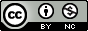 